FOKUSMØTE LISTERRÅDET 11.06.18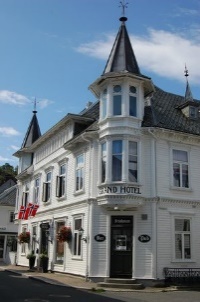 TEMA: Reiseliv i ListerSted: Grand Hotell i Flekkefjord		0900 – 0910	Velkommen v/ordfører Jan Kristensen0910 - 0920	Om Grand hotell sin historie og utvikling  v/hotelldirektør Sigurd Brufjell0920 – 1020	Trender innen reiselivet/reiselivets betydningv/reiselivsdirektør Elisabeth Saupstad,  Region Stavanger.1020 – 1030	Beinstrekk1030 – 1100	Reiseliv og Regionplan Agder 2030 v/rådgiver Siv Hemsett,  Vest Agder Fylkeskommune1100 – 1130	«Reiselivet på Agder – strategier for markedsføring»  v/Hildegunn Skage S. Teinum fra USUS 1130 – 1215	Lunsj1215 – 1330	Listerkommunene orienterer om hva de bidrar med inn i en reiselivssammenheng Hægebostad: 	Plan og næringssjef Ståle Olsen Kvinesdal:	Daglig leder Innovasjon Kvinesdal: Liv Øyulvstad Lyngdal:		Turistsjef i Lyngdal: Anne Grete Løland Flekkefjord:	Daglig leder Småbyen Flekkefjord: Frode Johannessen Farsund:		Daglig leder i Farsund 365: Patricia Hartmann Sirdal:		Daglig leder Sirdalvekst: Øyvind Sjøtrø 1330 – 1345	Kaffe1345 – 1430	Erfaringer og forventninger fra aktører i Lister Gaute Ubostad:  Daglig leder og styreleder i flere lokale reiselivsbedrifter Øystein Tjørhom:  Daglig leder og styreleder i flere reiselivsbedrifter i Sirdal Hans Petter Hagen: Daglig leder og styreleder i flere reiselivs- og eiendomsbedrifter1430 – 1500	Oppsummering v/ ordfører Thor Jørgen TjørhomKilder, oppslag:https://distriktssenteret.no/eksempel/kommunane-si-rolle-i-lister-reiseliv/